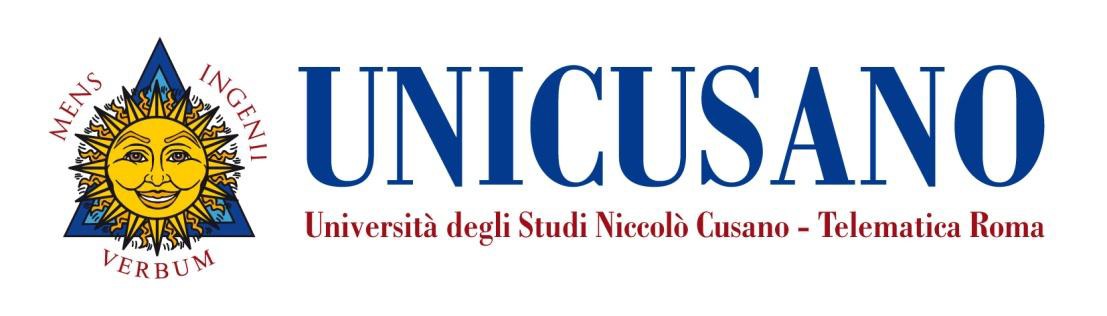 InsegnamentoIstituzioni di diritto pubblicoLivello e corso di studioCorso di Laurea in Scienze politiche e delle Relazioni internazionale (L-36)Settore	scientifico disciplinare (SSD)IUS/09Anno di corsoIAnno accademico2019/2020Numero	totale	di crediti10PropedeuticitàNessunaDocenteAnna PirozzoliFacoltà: Scienze politiche Nickname: pirozzoli.annaEmail: anna.pirozzoli @unicusano.itOrario  di ricevimento: consultare il calendario alla pagina seguente del nostro sito verificando gli orari di Videoconferenza https://www.unicusano.it/calendario-lezioni-in-presenza/calendario-area-politologicaPresentazioneIl corso di Istituzioni di diritto pubblico ha lo scopo di far conseguire allo studente una buona conoscenza dell’ordinamento costituzionale, nonché di far acquisire le abilità indispensabili per l’analisi e la comprensione del diritto pubblico. A tal fine nel corso vengono esaminati i fondamenti del diritto e degli ordinamenti giuridici, l’organizzazione costituzionale della Repubblica Italiana, il sistema delle fonti del diritto, le garanzie costituzionali, le libertà. Le etivity associate al corso sviluppano le competenze necessarie a formulare riflessioni giuridiche nelle tematiche relative al diritto, in particolare al diritto pubblico.Obiettivi formativiIl corso di Istituzioni di diritto pubblico ha i seguenti obiettivi formativi:Illustrare ed esaminare l’ordinamento costituzionaleIllustrare ed esaminare i singoli istituti del diritto pubblicoIllustrare ed esaminare il funzionamento delle istituzioniIllustrare ed esaminare oggetto e limiti delle libertà costituzionaliPrerequisitiNon sono richiesti specifici prerequisiti.Risultatidi	apprendimento attesiI risultati di apprendimento attesi sono:Conoscenza e capacità di comprensione (knowledge and understanding)Lo studente al termine del Corso avrà dimostrato di conoscere gli le tematiche giuridico-costituzionali e le relative problematiche. Inoltre lo studente acquisirà gli strumenti necessari per l’apprendimento degli istituti del diritto pubblico e del funzionamento delle istituzioni, anche tramite il costante riferimento al testo costituzionale. Inoltre, tramite le etivity gli studenti acquisiranno le competenze necessarie a formulare riflessioni giuridiche nelle tematiche relative al diritto, in particolare al diritto pubblico.Capacità di applicare conoscenza e comprensione (applying knowledge and understanding)Lo studente in questo modo sarà in grado di apprendere le tecniche del ragionamento giuridico, acquisendo una corretta terminologia giuridica, potendo quindi utilizzare e applicare le conoscenze conseguite alle concretevicende politico-costituzionali.Autonomia di giudizio (making judgements)Lo studente sarà in grado di maturare una buona capacità di analisi dei materiali normativi, della giurisprudenza e della dottrina costituzionale.Abilità comunicative (communication skills)Lo studente sarà in grado di analizzare i materiali normativi, la giurisprudenza e la dottrina costituzionale, consentendo una corretta rielaborazione ed esposizione dei contenuti appresi.Organizzazione dell’insegnamentoIl corso è sviluppato attraverso le lezioni preregistrate audio-video che compongono, insieme a slide e dispense, i materiali di studio disponibili in piattaforma.Sono poi proposti dei test di autovalutazione, di tipo asincrono, che corredano le lezioni preregistrate e consentono agli studenti di accertare sia la comprensione, sia il grado di conoscenza acquisita dei contenuti di ognuna delle lezioni.La didattica interattiva è svolta nel forum della “classe virtuale” e comprende le etivity che applicano leconoscenze acquisite nelle lezioni di teoria.Ciascuna e-tivity prevede la disamina delle principali disposizioni costituzionali, attraverso l’analisi dei contenuti e degli istituti giuridici, in forza dell'analisi delle parole chiave indicate in grassetto nel testo dell'e-tivity. L'obiettivo è quello di favorire la capacità critica di ciascuno studente, favorendo l'interazione tra gli studenti e tragli studenti e il docente.In particolare, il Corso di Istituzioni di diritto pubblico prevede 10 Crediti formativi con un carico totale di studio di circa 250 ore, suddiviso in 210 ore di didattica erogativa (DE) e 40 di didattica interattiva (DI). Si consiglia di distribuire lo studio della materia uniformemente in un periodo di 10 settimane, dedicando tra le 20 alle 25 ore di studio a settimana.Contenuti del corsoMODULO 1 – (5 lezioni di teoria videoregistrate per un impegno di 35 ore - settimana 1)Ordinamento giuridico e società; Pluralità degli ordinamenti giuridici; Teorie sugli ordinamenti giuridici (Kelsen, Santi Romano, Mortati);I caratteri della norma giuridica: 1. Coattività; 2. Esteriorità; 3. Generalità e astrattezza; 4. Positività; Lo Stato: a)Stato comunità; b) Stato apparato; c) Stato istituzione;Gli elementi costitutivi dello Stato: territorio, popolo, sovranità; Forme di governo e forme di Stato; La Costituzione-	Test di autovalutazione (2 ore di carico di studio – settimana 1)MODULO 2 – (3 lezioni di teoria videoregistrate per un impegno di 21 ore - settimana 2) Le fonti del diritto; La nozione di fonte del diritto; Classificazione delle fonti;I criteri di risoluzione delle antinomie; L’atto amministrativo;I provvedimenti amministrativi: tipologie; vizi; tutele giurisdizionaliTest di autovalutazione (2 ore di carico di studio – settimana 2)Etivity (5 ore di carico di studio)MODULO 3 - (3 lezioni di teoria videoregistrate per un impegno di 21 ore – settimana 3)Il potere legislativo; Struttura e organizzazione del Parlamento: elezioni; funzionamento delle Camere; status del parlamentareLa funzione legislativa: il procedimento di formazione della legge ordinaria; L’attività di indirizzo politicoLa revisione costituzionale e il referendum abrogativo; Il popolo e il potere legislativoTest di autovalutazione (2 ore di carico di studio – settimana 3)MODULO 4 - (5 lezioni di teoria videoregistrate per un impegno di 35 ore - settimana 4) Il potere esecutivo: la formazione del GovernoIl potere esecutivo; a) la funzione amministrativa; b) l’attività di direzione politica La funzione normativa del governo: i decreti legge e i decreti legislativiI regolamenti governativi e la riserva di legge Le cause di cessazione del GovernoTest di autovalutazione (2 ore di carico di studio – settimana 4-5)Etivity (5 ore di carico di studio)MODULO 5 - (5 lezioni di teoria videoregistrate per un impegno di 35 ore - settimana 5-6)La funzione giurisdizionale: i principi costituzionali in tema di giurisdizione; Giudici ordinari e giudici speciali; il Consiglio Superiore della MagistraturaIl  Presidente  della  Repubblica;  L’elezione  del  Presidente  della  Repubblica;  Il  regime  di  responsabilità  delPresidente della Repubblica; Gli atti del Presidente della RepubblicaLa  Corte  costituzionale:  composizione  e  status  del  giudice  costituzionale;  Le  attribuzioni  della  Corte costituzionale: a) il giudizio di legittimità costituzionaleLe attribuzioni della Corte costituzionale: b) il giudizio sui conflitti di attribuzione; c) il giudizio sulle accuse contro il Presidente della Repubblica; d) il giudizio di ammissibilità del referendum abrogativoLe tipologie delle decisioni della Corte costituzionale: alcuni esempi concretiTest di autovalutazione (2 ore di carico di studio – settimana 5-6)Esercitazioni su prove/simulazioni (5 ore di carico di studio)MODULO 6 - (3 lezioni di teoria videoregistrate per un impegno di 21 ore - settimana 7)Le autonomie territoriali: le Regioni; La ripartizione delle competenze tra Stato e Regioni; La forma di governo regionale, L’autonomia delle Regioni: legislativa, regolamentare, amministrativa, statutaria, finanziariaComuni, Province, Città metropolitaneTest di autovalutazione (2 ore di carico di studio – settimana 7)Etivity (5 ore di carico di studio)MODULO 7 - (3 lezioni di teoria videoregistrate per un impegno di 21 ore - settimana 8-9)I diritti costituzionalmente garantiti ed i doveri dei cittadini approfondimento: il principio di eguaglianza; Le libertà negative: libertà personale; libertà di domicilio; libertà e segretezza della corrispondenzaLe libertà negative: libertà di circolazione e soggiorno; libertà di riunione, libertà di associazioneLe libertà negative: libertà di religione; libertà di manifestazione del pensiero; libertà dell’arte e della scienzaTest di autovalutazione (2 ore di carico di studio – settimana 9)MODULO 8 - (1 lezioni di teoria videoregistrate per un impegno di 28 ore - settimana 8-9)Le libertà positive a) i diritti sociali b) le libertà economiche approfondimento: i “nuovi diritti”MODULO 9 - (1 lezione di teoria videoregistrate per un impegno di 14 ore - settimana 10) Le organizzazioni internazionaliMODULO 10 - (1 lezione di teoria videoregistrate per un impegno di 14 ore - settimana 10)L’Unione europeaTest di autovalutazione (2 ore di carico di studio – settimana 10)Etivity (5 ore di carico di studio)Esercitazioni su prove/simulazioni (2 ore di carico di studio)Esercitazioni su test di autovalutazione integrativi (2 ore di carico di studio – settimana 10)Materiali di studioMATERIALI DIDATTICI A CURA DEL DOCENTEIl materiale di studio presente in piattaforma è suddiviso in 10 moduli. Il materiale di studio, disponibile in piattaforma, è così composto: lezioni preregistrate audio-video, dispense scritte a cura del docente e slide (per le lezioni 1-21); Manuale EDICUSANO (per le lezioni 22-30) nelle seguenti parti PARTE I: cap. 3,4; PARTE III: cap. 1,2,3,4; PARTE IV: cap. 1, 2, 3,4, 5.Testi consigliati per letture ed approfondimenti:T. MARTINES, Diritto costituzionale, ultima ediz., G. Silvestri (a cura di), GiuffréM. AINIS - T. MARTINES, Piccolo codice costituzionale, ultima ediz., LEDA. PIROZZOLI, La dignità dell’uomo. Geometrie costituzionali, ESI, 2012.A. PIRZZOLI, Il potere di influenza degli organi di garanzia costituzionale, Jovene,, 2013M. AINIS, La legge oscura, Laterza, 2002.M. AINIS, Vita e morte di una Costituzione. Una storia italiana, Laterza, 2006.Modalità    di    verifica dell’apprendimentoL’esame consiste nello svolgimento di una prova in forma orale e/o scritta tendente ad accertare le capacità di analisi e rielaborazione dei concetti acquisiti e di una serie di attività interattive (etivity) svolte durante il corso nelle classi virtuali. In questo modo vengono valutati i risultati di apprendimento attesi circa le conoscenze della materia, la capacità di applicarle, le abilità comunicative, la capacità di trarre conclusioni e la capacità di autoapprendimento.Posso essere oggetto di domanda di esame le tematiche affrontate nel corso delle e-tivity che rientrano nella valutazione finale.L’esame di profitto può essere effettuato in forma orale presso la sede di Roma, in forma scritta presso i poli didattici, previa prenotazione da parte dello studente.La prova orale consiste in un colloquio per accertare il livello di preparazione dello studente.La prova scritta, si articola nel modello “3+3” (3 domande a risposta chiusa e 3 domande aperte):alle 3 domande chiuse relative ai contenuti differenti del programma d’esame viene attribuito il valore di 2 punti per risposta corretta;alle 3 domande aperte viene assegnato un punteggio massimo pari a 8 punti in base alla verifica del docente sui risultati di apprendimento attesi.Criteriper	l’assegnazione dell’elaborato finaleL’assegnazione dell’elaborato finale avviene sulla base di un colloquio (o anche tramite messaggi in piattaforma) con il docente in cui lo studente manifesterà i propri specifici interessi in relazione a qualche argomento che intende approfondire. Non vi sono preclusioni alla richiesta di assegnazione della tesi e non è prevista una media particolare per poterla richiedere.